lMADONAS NOVADA PAŠVALDĪBA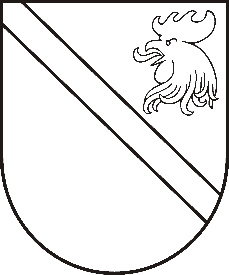 Reģ. Nr. 90000054572Saieta laukums 1, Madona, Madonas novads, LV-4801 t. 64860090, e-pasts: pasts@madona.lv ___________________________________________________________________________MADONAS NOVADA PAŠVALDĪBAS DOMESLĒMUMSMadonā2021.gada 18.maijā						            		 Nr.196									               (protokols Nr.12, 14.p.)Par finansiālu atbalstu biedrībai “Pļavu golfa laukums Kalnozoli”Madonas novada pašvaldība 2021.gada 6.maijā ir saņēmusi biedrības ”Pļavu golfa laukums Kalnozoli” iesniegumu (reģistrēts Madonas novada pašvaldībā ar Nr.MNP/2.1.3.1./21/1349) par golfa laukuma “skopēšanu” (skopēšana ir golfa laukuma grūtuma pakāpes noteikšana, visu laukuma izmēru, attāluma atzīmēšana un noteikšana, atzīšana starptautiskā līmenī, iekļaušana kopējā datorizētajā sistēmā), 2021.gadā Madonas novada, Bērzaunes pagasta “Kalnozolos”, lūdzot atbalstu EUR 1000,00 (viens tūkstotis euro, 00 centi) apmērā.	Noklausījusies sniegto informāciju, ņemot vērā 12.05.2021. Uzņēmējdarbības, teritoriālo un vides jautājumu komitejas un 18.05.2021. Finanšu un attīstības komitejas atzinumu, atklāti balsojot:  PAR –  12 (Agris Lungevičs, Aleksandrs Šrubs, Andris Sakne, Antra Gotlaufa, Artūrs Grandāns, Gunārs Ikaunieks, Inese Strode, Ivars Miķelsons, Kaspars Udrass, Rihards Saulītis, Valda Kļaviņa, Zigfrīds Gora), PRET – NAV, ATTURAS – NAV, Madonas novada pašvaldības dome NOLEMJ:Piešķirt finansējumu EUR 1000,00 (viens tūkstotis euro, 00 centi) apmērā biedrībai “Pļavu golfa laukums Kalnozoli” golfa laukuma “skopēšanai” 2021.gadā Madonas novada, Bērzaunes pagasta “Kalnozolos”.Domes priekšsēdētājs						    A.Lungevičs Gailums 29478365